Ақмола облысыБіржан сал ауданыҚызылұйым негізгі мектебіМатематика пәнінің мұғаліміАубакирова Зейнат РамазанқызыҚысқа мерзімді жоспарҰзақ мерзімді жоспар бөлімі: 7.4B Алгебралық бөлшектерМектеп: Қызылұйым негізгі мектебіМектеп: Қызылұйым негізгі мектебіСынып: 7Қатысқандар саны:5Қатыспағандар саны:Сабақтың тақырыбыАлгебралық бөлшектерді қосу және азайтуАлгебралық бөлшектерді қосу және азайтуСабақ түріЖаңа сабақЖаңа сабақОсы сабақта қол жеткізілетін оқу мақсаттары 7.2.1.19алгебралық бөлшектерді  қосу және азайтуды орындау;7.2.1.20алгебралық бөлшектерді көбейту және бөлуді, дәрежеге шығаруды орындау;7.2.1.19алгебралық бөлшектерді  қосу және азайтуды орындау;7.2.1.20алгебралық бөлшектерді көбейту және бөлуді, дәрежеге шығаруды орындау;Сабақ мақсаттарыОқушылардың алгебралық бөлшектер туралы білімдерін дамытып, оларға қосу және азайту амалын орындау дағдыларын қалыптастыру, жетілдіруОқушылардың алгебралық бөлшектер туралы білімдерін дамытып, оларға қосу және азайту амалын орындау дағдыларын қалыптастыру, жетілдіруБағалау критерийлері1. Бөлшектің бөлімінің ЕКОЕ табады;2.  Жай бөлшектерді ортақ бөлімге келтіреді;3. Жай бөлшектің толықтауыштарын көбейтеді;4. Жай бөлшектерге амалдарды дұрыс орындайды.5. Алгебралық бөлшектерді ортақ бөлімге келтіреді;6. Алгебралық бөлшектің толықтауыштарын көбейтеді7. Алгебралық бөлшектерге амалдарды дұрыс орындайды.1. Бөлшектің бөлімінің ЕКОЕ табады;2.  Жай бөлшектерді ортақ бөлімге келтіреді;3. Жай бөлшектің толықтауыштарын көбейтеді;4. Жай бөлшектерге амалдарды дұрыс орындайды.5. Алгебралық бөлшектерді ортақ бөлімге келтіреді;6. Алгебралық бөлшектің толықтауыштарын көбейтеді7. Алгебралық бөлшектерге амалдарды дұрыс орындайды.Тілдік  мақсаттар Алгебралық бөлшектерге қолданатын амалдардың тәртібін түсіндіреді; - алгебралық бөлшектерге қолданатын әрбір амалды түсіндіреді.Бөлім бойынша  лексика мен терминологияалымы, бөлімі;айнымалының мүмкін мәндері;өрнектердегі айнымалылардың мүмкін мәндер жиыны;рационал өрнек;бүтін өрнек;бөлшек өрнек;алгебралық бөлшек;бөлшектерді қысқарту;бөлшектің негізгі қасиеті; толықтауыш көбейткіш;қысқартылмайтын бөлшек;бөлшектерді көбейту (бөлу);бөлшекті дәрежеге шығару;сатылы бөлшек.Алгебралық бөлшектерге қолданатын амалдардың тәртібін түсіндіреді; - алгебралық бөлшектерге қолданатын әрбір амалды түсіндіреді.Бөлім бойынша  лексика мен терминологияалымы, бөлімі;айнымалының мүмкін мәндері;өрнектердегі айнымалылардың мүмкін мәндер жиыны;рационал өрнек;бүтін өрнек;бөлшек өрнек;алгебралық бөлшек;бөлшектерді қысқарту;бөлшектің негізгі қасиеті; толықтауыш көбейткіш;қысқартылмайтын бөлшек;бөлшектерді көбейту (бөлу);бөлшекті дәрежеге шығару;сатылы бөлшек.Құндылықтарды дарытуҚазақстанда кездесетін жолбарыс  туралы ақпарат алады. Жұппен, топпен  жұмыс істей білуге, ұжымдылыққа, шыдамдылыққа, жауапкершілікке, әділдікке тәрбиелеу.Қазақстанда кездесетін жолбарыс  туралы ақпарат алады. Жұппен, топпен  жұмыс істей білуге, ұжымдылыққа, шыдамдылыққа, жауапкершілікке, әділдікке тәрбиелеу.Пәнаралық байланыстарГеография,биология (Қазақстанды мекендеген жолбарыс туралы және оның мекен еткен жерлері туралы ақпарат алу) География,биология (Қазақстанды мекендеген жолбарыс туралы және оның мекен еткен жерлері туралы ақпарат алу) Бастапқы білім Алгебралық бөлшек ұғымы. Оқушылар алгебралық бөлшектердегі айнымалыларының мүмкін мәндері жиынын таба алады.Алгебралық бөлшек ұғымы. Оқушылар алгебралық бөлшектердегі айнымалыларының мүмкін мәндері жиынын таба алады.Сабақ барысыСабақ барысыСабақ барысыСабақтағы жоспарланған іс-әрекет  Сабақтағы жоспарланған іс-әрекет  Сабақтағы жоспарланған іс-әрекет  Сабақтың басы1.Оқушылармен амандасу, түгендеу. 2.Сабақтың тақырыбы мен мақсатын айқындау.3.Үй жұмысын тексеру Сабақтың басы1.Оқушылармен амандасу, түгендеу. 2.Сабақтың тақырыбы мен мақсатын айқындау.3.Үй жұмысын тексеру Сабақтың басы1.Оқушылармен амандасу, түгендеу. 2.Сабақтың тақырыбы мен мақсатын айқындау.3.Үй жұмысын тексеру 4. Оқушыларды 2 топқа бөлу:  І топ «Үшбұрыш»                                                          ІІ топ «Квадрат» Психологиялық сәт: «Психогеометрия»- өзін - өзі тану:
Оқушылар өзіне ұнаған геометриялық фигуралардың кез - келгенін таңдауы тиіс. Әр фигура қандай да бір адам бойындағы қасиетті, қабілетті білдіреді. Әрқайсысымыз өзімізді танып көрелік.Үшбұрыш. Саған басқарушылық қасиет тән. Өз көздеген мақсатына қол жеткізуге барлық мүмкіншілігіңді жасайсың. Өзіңе сенімдісің және жеңіске, жетістіктерге, ұтыстарға оңай қол жеткізесің. Айтқаныннан шықпайсың, абыройлысың. Сен қоғамда, өмірде жоғары жетістіктерге қол жеткізесің, жұмысыңда жоғарыға көтерілуге бейімділігін бар.Квадрат. Сенде төзімділік, шыдамдылық, еңбекқорлық дамыған. Өз айналаңа адамдарды жинап ұйымдастыру, реттеу және жүйелеу қабілетің баршылық. Сенен үздік ұйымдастырушы шығады. 5. Математикалық домино(Топтық жұмыс)Тапсырмаларды ұсынасыз.слайд-презентация көрсетілген дұрыс жауаптар арқылы  топтар өзара бір-бірлерін тексеріп бағалайды.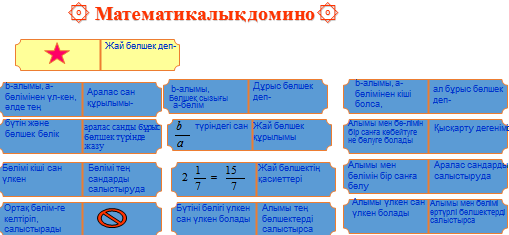 Дұрыс жауабы: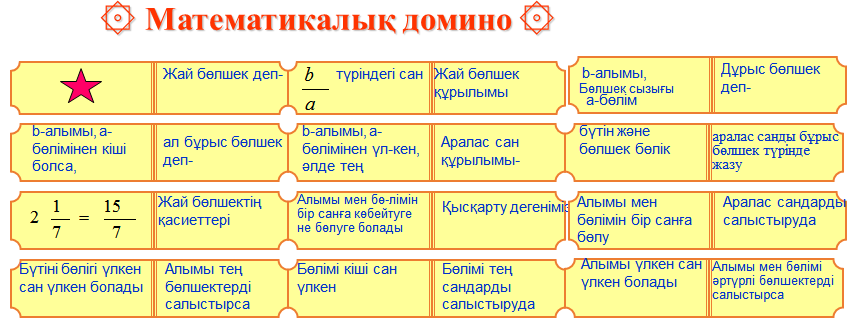 6. Суретті құрастырыңыз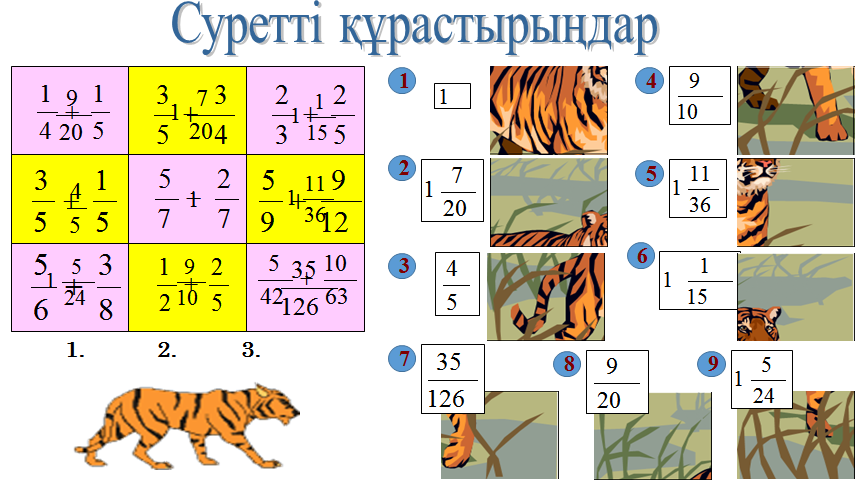 Жолбарыс (лат. Panthera tigris) – сүтқоректілер классының мысықтар тұқымдасына жататын ірі жыртқыш аң.Қазіргі кезде Ресейдің Қиыр шығысында, Үндістан түбегінде, Қытайда, Ява, Суматра аралдарында ғана кездеседі. 20-ғасырдың 50-жылдарына дейін Тұран жолбарысы Қазақстанда Сырдарияның төменгі ағысындағы қалың қамысты, тоғайларды мекендеген; осы өңірде соңғы жолбарыс 1933 ж., ал Балқаш жағалауында 1948 ж. атылған.Тұрқы 160 – 290 см (ең ірілері 3 м-ден асады), құйрығының ұзындығы 110 – 120 см-дей, салмағы 200 – 220 кг (кейде 300 кг-нан артық). Еркегі ұрғашысынан ірі болады. Басы жұмыр, жүнінің түсі қызыл жирен, арқасы мен екі бүйірінде көлденең қара түсті жолақтары айқын байқалады. Құлағы қысқа, төрт қатар мұртшалары ірі қылшықты (ұзындығы 14 – 18 см).7. Aуызша тапсырмаБөлшек өрнектерге амалдар қолдануМысал 1.8. Жұппен жұмыс№1.1. Амалдарды орындаңыз:Нұсқа 1                                          Нұсқа  2 1.  -                                            1.  +              2.   –                                  2.     –           3.  +                                3.   +                    4.  –                                     4.     –                                   5.   –                                     5.  –   Дұрыс жауаптарыӘр оқушы өз нұсқасының тапсырмасын орындайды.9. Жұппен жұмыс(А,С)№1.2.Амалдарды орындаңыз:А)                  В)              Дұрыс жауаптарыЖұптық жұмыстарды бағалау жұптар дәптерлерін алмасын өзара бір-бірін тексеріп, бағалау арқылы жүзеге асады.10. Жеке жұмыс№1.3.Бөлшек түрінде жазыңыз:А)      -                  В)      -     11. Деңгейлік тапсырма4. Оқушыларды 2 топқа бөлу:  І топ «Үшбұрыш»                                                          ІІ топ «Квадрат» Психологиялық сәт: «Психогеометрия»- өзін - өзі тану:
Оқушылар өзіне ұнаған геометриялық фигуралардың кез - келгенін таңдауы тиіс. Әр фигура қандай да бір адам бойындағы қасиетті, қабілетті білдіреді. Әрқайсысымыз өзімізді танып көрелік.Үшбұрыш. Саған басқарушылық қасиет тән. Өз көздеген мақсатына қол жеткізуге барлық мүмкіншілігіңді жасайсың. Өзіңе сенімдісің және жеңіске, жетістіктерге, ұтыстарға оңай қол жеткізесің. Айтқаныннан шықпайсың, абыройлысың. Сен қоғамда, өмірде жоғары жетістіктерге қол жеткізесің, жұмысыңда жоғарыға көтерілуге бейімділігін бар.Квадрат. Сенде төзімділік, шыдамдылық, еңбекқорлық дамыған. Өз айналаңа адамдарды жинап ұйымдастыру, реттеу және жүйелеу қабілетің баршылық. Сенен үздік ұйымдастырушы шығады. 5. Математикалық домино(Топтық жұмыс)Тапсырмаларды ұсынасыз.слайд-презентация көрсетілген дұрыс жауаптар арқылы  топтар өзара бір-бірлерін тексеріп бағалайды.Дұрыс жауабы:6. Суретті құрастырыңызЖолбарыс (лат. Panthera tigris) – сүтқоректілер классының мысықтар тұқымдасына жататын ірі жыртқыш аң.Қазіргі кезде Ресейдің Қиыр шығысында, Үндістан түбегінде, Қытайда, Ява, Суматра аралдарында ғана кездеседі. 20-ғасырдың 50-жылдарына дейін Тұран жолбарысы Қазақстанда Сырдарияның төменгі ағысындағы қалың қамысты, тоғайларды мекендеген; осы өңірде соңғы жолбарыс 1933 ж., ал Балқаш жағалауында 1948 ж. атылған.Тұрқы 160 – 290 см (ең ірілері 3 м-ден асады), құйрығының ұзындығы 110 – 120 см-дей, салмағы 200 – 220 кг (кейде 300 кг-нан артық). Еркегі ұрғашысынан ірі болады. Басы жұмыр, жүнінің түсі қызыл жирен, арқасы мен екі бүйірінде көлденең қара түсті жолақтары айқын байқалады. Құлағы қысқа, төрт қатар мұртшалары ірі қылшықты (ұзындығы 14 – 18 см).7. Aуызша тапсырмаБөлшек өрнектерге амалдар қолдануМысал 1.8. Жұппен жұмыс№1.1. Амалдарды орындаңыз:Нұсқа 1                                          Нұсқа  2 1.  -                                            1.  +              2.   –                                  2.     –           3.  +                                3.   +                    4.  –                                     4.     –                                   5.   –                                     5.  –   Дұрыс жауаптарыӘр оқушы өз нұсқасының тапсырмасын орындайды.9. Жұппен жұмыс(А,С)№1.2.Амалдарды орындаңыз:А)                  В)              Дұрыс жауаптарыЖұптық жұмыстарды бағалау жұптар дәптерлерін алмасын өзара бір-бірін тексеріп, бағалау арқылы жүзеге асады.10. Жеке жұмыс№1.3.Бөлшек түрінде жазыңыз:А)      -                  В)      -     11. Деңгейлік тапсырма4. Оқушыларды 2 топқа бөлу:  І топ «Үшбұрыш»                                                          ІІ топ «Квадрат» Психологиялық сәт: «Психогеометрия»- өзін - өзі тану:
Оқушылар өзіне ұнаған геометриялық фигуралардың кез - келгенін таңдауы тиіс. Әр фигура қандай да бір адам бойындағы қасиетті, қабілетті білдіреді. Әрқайсысымыз өзімізді танып көрелік.Үшбұрыш. Саған басқарушылық қасиет тән. Өз көздеген мақсатына қол жеткізуге барлық мүмкіншілігіңді жасайсың. Өзіңе сенімдісің және жеңіске, жетістіктерге, ұтыстарға оңай қол жеткізесің. Айтқаныннан шықпайсың, абыройлысың. Сен қоғамда, өмірде жоғары жетістіктерге қол жеткізесің, жұмысыңда жоғарыға көтерілуге бейімділігін бар.Квадрат. Сенде төзімділік, шыдамдылық, еңбекқорлық дамыған. Өз айналаңа адамдарды жинап ұйымдастыру, реттеу және жүйелеу қабілетің баршылық. Сенен үздік ұйымдастырушы шығады. 5. Математикалық домино(Топтық жұмыс)Тапсырмаларды ұсынасыз.слайд-презентация көрсетілген дұрыс жауаптар арқылы  топтар өзара бір-бірлерін тексеріп бағалайды.Дұрыс жауабы:6. Суретті құрастырыңызЖолбарыс (лат. Panthera tigris) – сүтқоректілер классының мысықтар тұқымдасына жататын ірі жыртқыш аң.Қазіргі кезде Ресейдің Қиыр шығысында, Үндістан түбегінде, Қытайда, Ява, Суматра аралдарында ғана кездеседі. 20-ғасырдың 50-жылдарына дейін Тұран жолбарысы Қазақстанда Сырдарияның төменгі ағысындағы қалың қамысты, тоғайларды мекендеген; осы өңірде соңғы жолбарыс 1933 ж., ал Балқаш жағалауында 1948 ж. атылған.Тұрқы 160 – 290 см (ең ірілері 3 м-ден асады), құйрығының ұзындығы 110 – 120 см-дей, салмағы 200 – 220 кг (кейде 300 кг-нан артық). Еркегі ұрғашысынан ірі болады. Басы жұмыр, жүнінің түсі қызыл жирен, арқасы мен екі бүйірінде көлденең қара түсті жолақтары айқын байқалады. Құлағы қысқа, төрт қатар мұртшалары ірі қылшықты (ұзындығы 14 – 18 см).7. Aуызша тапсырмаБөлшек өрнектерге амалдар қолдануМысал 1.8. Жұппен жұмыс№1.1. Амалдарды орындаңыз:Нұсқа 1                                          Нұсқа  2 1.  -                                            1.  +              2.   –                                  2.     –           3.  +                                3.   +                    4.  –                                     4.     –                                   5.   –                                     5.  –   Дұрыс жауаптарыӘр оқушы өз нұсқасының тапсырмасын орындайды.9. Жұппен жұмыс(А,С)№1.2.Амалдарды орындаңыз:А)                  В)              Дұрыс жауаптарыЖұптық жұмыстарды бағалау жұптар дәптерлерін алмасын өзара бір-бірін тексеріп, бағалау арқылы жүзеге асады.10. Жеке жұмыс№1.3.Бөлшек түрінде жазыңыз:А)      -                  В)      -     11. Деңгейлік тапсырмаТапсырманы толығымен орындаған оқушыларға қосымша тапсырмалар беріледіТапсырманы толығымен орындаған оқушыларға қосымша тапсырмалар беріледіТапсырманы толығымен орындаған оқушыларға қосымша тапсырмалар беріледіҮй жұмысы. Сабақты қорытындылау Рефлексия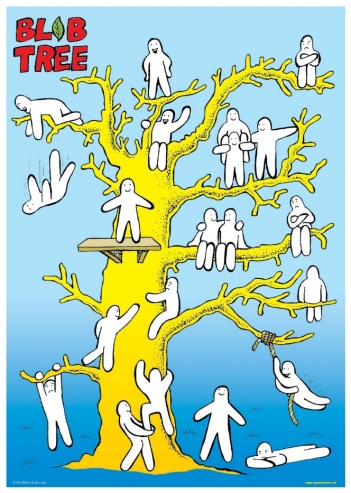 Үй жұмысы. Сабақты қорытындылау РефлексияҮй жұмысы. Сабақты қорытындылау Рефлексия